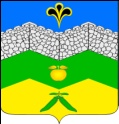 администрация адагумского сельского поселения крымского районаПОСТАНОВЛЕНИЕ от 16.11. 2021 г.	           № 284                                                          хутор  Адагум            О признании утратившими силу  постановлений администрации Адагумского сельского поселения Крымского районаВ соответствии с Федеральным законом от 6 октября 2003 года № 131-ФЗ «Об общих принципах организации местного самоуправления в Российской Федерации», Федерального закона от 11 июня 2021 года № 170-ФЗ «О внесении изменений в отдельные законодательные акты Российской Федерации в связи с принятием Федерального закона «О государственном контроле (надзоре) и муниципальном контроле в Российской Федерации», в целях освобождения нормативной правовой базы муниципального образования от актов, утративших свою актуальность ввиду утверждения новых правовых предписаний, руководствуясь надзорным актом Крымской межрайонной прокуратуры, уставом Адагумского сельского поселения           п о с т а н о в л я ю: 1. Признать утратившими силу:1) Постановление администрации Адагумского сельского поселения Крымского района от 21 ноября 2017 года № 177 «Об утверждении Положения о муниципальном контроле в области торговой деятельности на территории Адагумского сельского поселения Крымского района»;2) Постановление администрации Адагумского сельского поселения Крымского района от 21 ноября 2017 года № 175 «Об утверждении административного регламента исполнения администрацией Адагумского сельского поселения Крымского района муниципальной функции «Осуществление муниципального контроля в области торговой деятельности»;3) Постановление администрации Адагумского сельского поселения Крымского района от 12 декабря 2018 года № 177 «О внесении изменений в постановление администрации Адагумского сельского поселения Крымского района от 21 ноября 2017 года № 175 «Об утверждении административного регламента исполнения администрацией Адагумского сельского поселения Крымского района муниципальной функции «Осуществление муниципального контроля в области торговой деятельности»;4) Постановление администрации Адагумского сельского поселения Крымского района от 23 июля 2020 года № 138 «Об утверждении руководств по соблюдению обязательных требований в сфере муниципального контроля, осуществляемого на территории Адагумского сельского поселения Крымского района» в части Приложения № 3 - «Руководство по соблюдению обязательных требований при осуществлении муниципального контроля в  области торговой деятельности на территории Адагумского сельского поселения Крымского района»;5) Постановление администрации Адагумского сельского поселения Крымского района от 23 июля 2020 года № 137 «Об утверждении порядка ведения перечней нормативных правовых актов или их отдельных частей, содержащих обязательные требования, оценка соблюдения которых является предметом муниципального контроля» в части Приложения № 4  -«Перечень нормативных правовых актов или их отдельных частей, содержащих обязательные требования, оценка соблюдения которых является предметом муниципального контроля при осуществлении муниципального контроля в области торговой деятельности на территории Адагумского сельского поселения Крымского района».2. Настоящее постановление обнародовать и разместить на официальном сайте администрации Адагумского  сельского поселения Крымского района в сети Интернет.3. Контроль за выполнением настоящего постановления оставляю за собой.4. Постановление вступает в силу со дня его подписания.Глава Адагумского сельского поселения Крымского района                                                                             А.В.Грицюта 